Конспект индивидуального логопедического занятия                                                                                                                                                                     Тема: Автоматизация звука [Ш]; [Ж] в словах и фразовой речи.	                «Путешествие в волшебную страну». 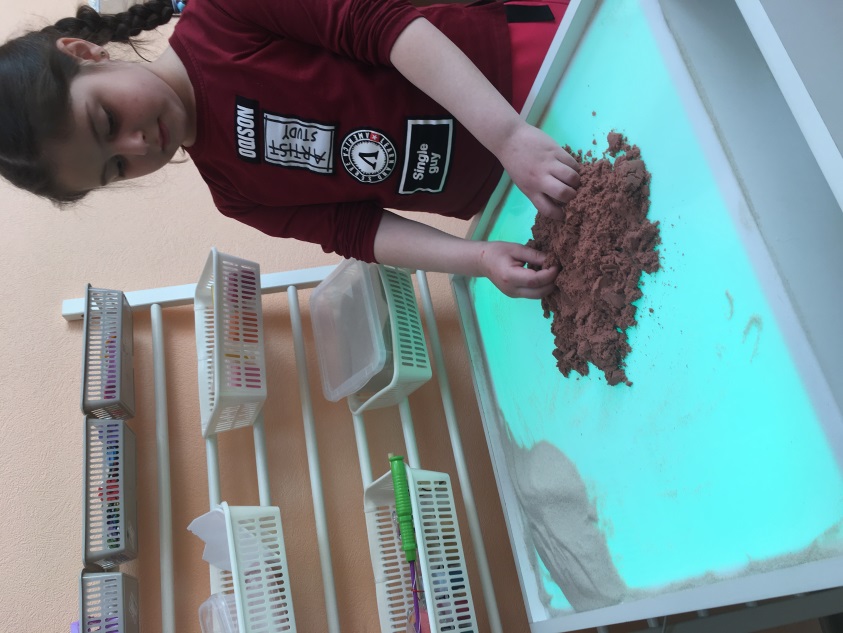                                                    МБДОУ «Детский сад №3 г. Беслана»	Учитель-логопед Абаева З.С.   Цель: Автоматизация звуков [ш] - [ж] в словах и фразовой речиЗадачи: Образовательные:- уточнить представления о звуках [ш] - [ж];- закрепить умение выделять звук из ряда других звуков;- закрепить навык правильного произношения звуков в словах и фразовой речи.Коррекционно-развивающие:- развивать интонационную выразительность;- развивать чувство ритма, памяти, восприятие, внимание и мышления - развивать мелкую моторику, тактильную чувствительность, воображение, координацию.Воспитательные:- формировать положительную мотивацию на занятии;- воспитывать интерес, уважение к окружающему миру.Оборудования:- световой стол-песочница- фигурные шпатели - пальчиковая краска - сухой песок- кинестетический песок - удочка с рыбками (на магнитиках)- две коробочки (аквариум)- настольный звонок- карточки «прятки»Организационный момент.  Знакомство с правилами работы в песочнице. Организационный моментРитуал входа в песочную страну.Звучит музыка.Логопед: здравствуй Сабина, сегодня мы совершим волшебное путешествие в сказочную страну, но для того чтобы  туда попасть, мы познакомимся с правилами этой волшебной страны.Здесь песочная странаСчастьем, радостью полна;Здесь нельзя песком кидаться!Нужно строить и творить Ну, а  после ручки мыть!Логопед: включает световую песочницу (по желанию ребенка можно выбрать определенный или сменяющийся цвет подцветки).  Артикуляционная гимнастика Логопед: мы попали в сказочную страну. Смотри, это пустыня в ней очень много песка, а кто там  прячется в песке. Давай найдем кто же там Ответ ребенка: мышонок  Логопед: правильно, это мышонок Пик, давай вместе с ним начнем «кривляться»!Упражнение «Заборчик»Подражаем мы лягушке, Тянем губки прямо к ушкам.Упражнение «Дудочка»Подражаю я слону, Губки хоботам тяну тину.Логопед: здорово, молодец!Упражнение «Лошадка».Развитие фонематического слуха и восприятия.Логопед: в нашей сказочной стране есть удивительный лес, в котором живут только герои, в названии которых есть звуки [ш] и [ж]. Сначала давай потренируемся в умении слышать эти звуки. (Меняется цвет подсветки).Логопед: спрячь ладошки в песок, когда услышишь звук  [ш] и [ж] звени в наш волшебный звоночек. Ребенок выполняет соответствующие движения, логопед произносит ряд согласных звуков. [С] [Ж] [К] [Т] [Ш]…4.  Автоматизация изолированных звуков.Теперь давай создадим в левом верхнем углу площадку, под наш бедующий волшебный лес. Будем двигать туда песок и одновременно произносить [ж], как будто дует сильный ветер. (Ребенок двигает песок и произносит звук).Логопед: так как наш лес волшебный в нем живут разные животные и птицы, они спрятаны в этих карточках, но для того чтобы мы их увидели нам нужно направить на них свет. Положи карточку на световой стол и назови, кто же там прячется в ней.Ребенок выполняет движения и произносит слова.лягушка, мышка, жук, жираф, кукушка, мышка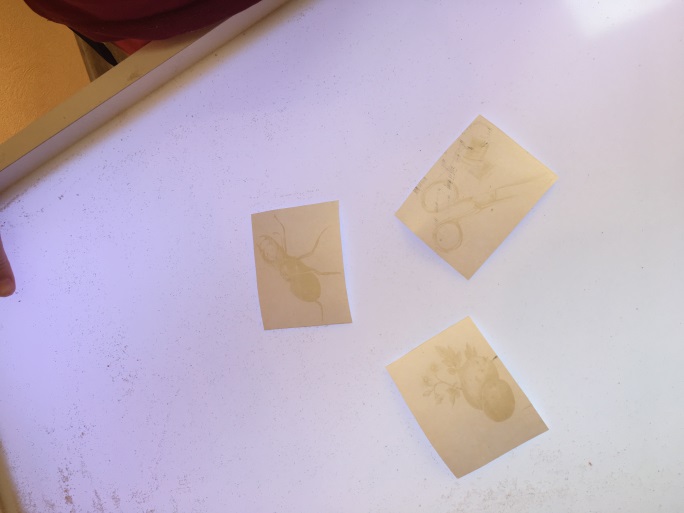 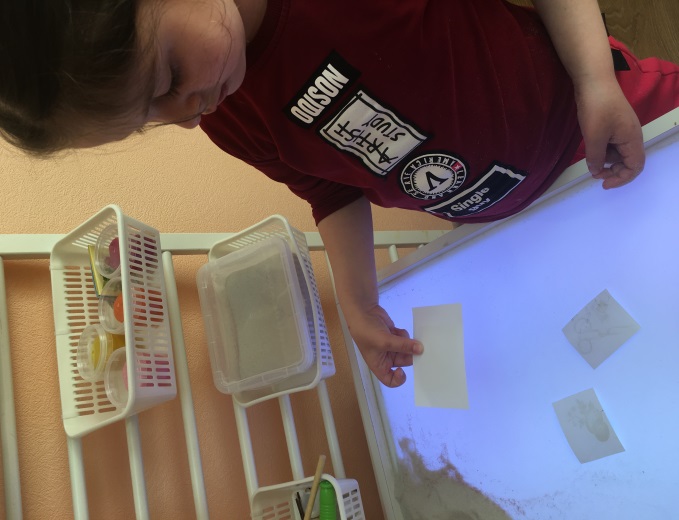 Логопед: посмотри и скажи, на что похоже голубое пространство в песочнице (включается подсветка синего цвета) Ответ ребенка: на мореЛогопед: а сейчас мы возьмем немного песка в нашем волшебном лесу и создадим остров на море. Набираем песочек в кулачек, произносим звук [ш] и медленно сыпем его, делая круглый остров. В нашем море плавают волшебные рыбки, я произнесу слова, если звук [ш] в начале слова, лови рыбку удочкой и опускай в красный аквариум, а если в конце в синий.Слова: шкаф, камыш, шмель, малыш, шахматист, шелест, душ.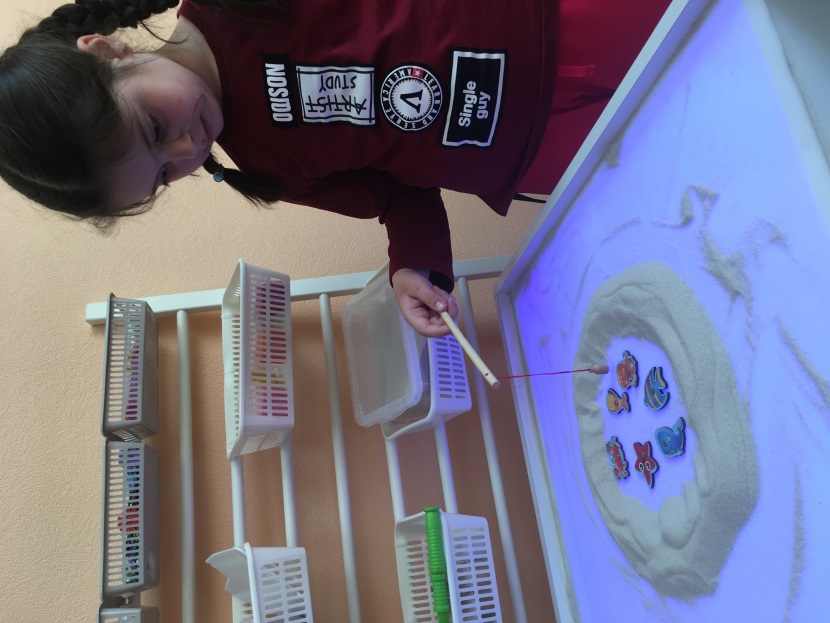 Офтальмологическая пауза. Логопед: Ты молодец! Очень постаралась, но наши глазки устали. Всем жителям нашей сказочной страны нужно отдохнуть. Давай закроем наши глазки и отдохнем. (Звучит музыка)Логопед: Закрываем мы глаза, вот какие чудесаНаши глазки отдыхают.Развитие тактильно-кинестетических ощущений Логопед: Открываем глазки, скажи, что изменилось в нашей сказочной стране? Ответы ребенкаИзменился наш песочекЛогопед: правильно, этот песочек «радужный», расскажи какой онОтветы ребенкаИтог занятияПравильно! Молодец! Ты сегодня очень постаралась, для тебя в этом волшебном песке  для тебя спрятан клад, найди его.Ребенок находит спрятанную для него наклейку.       